Identifier les principaux composants matériels et logiciels d’un environnement de travail.LES PÉRIPHÉRIQUES DE L'UNITÉ CENTRALE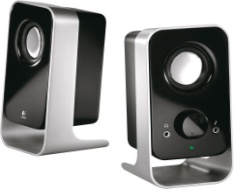 Indiquer le nom de chacun de ces objets techniques.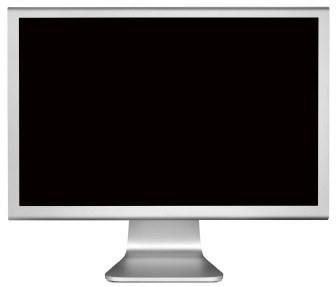 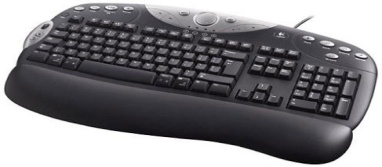 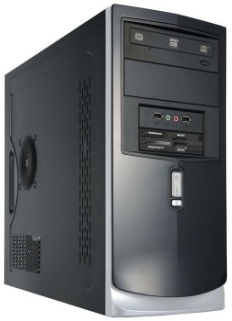 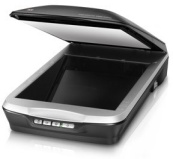 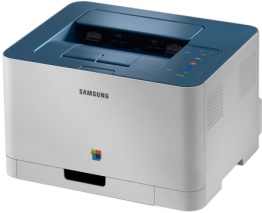 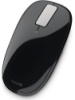 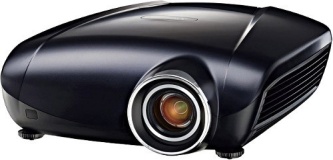 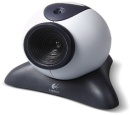 Compléter le tableau.LES COMPOSANTS INTERNES DE L'UNITÉ CENTRALECompléter le tableau.Question : L'ordinateur est constitué de deux mémoires, la mémoire vive et la mémoire de masse,indiquer le rôle pour chacune d'elle.Exercice :Compléter le Tableau de conversionNom du périphériqueFonction d'usage (A quoi cela sert ?)Entrée ou Sortie ou Entrée / SortiePermettre de visualiser des informations.Permettre de restituer un son.Permettre de saisir des images en temps réel..Permettre de projeter sur un mur des informations.Permettre de sélectionner, déplacer et manipuler des objets à l'écran.Permettre de numériser des textes ou des images.Permettre de saisir du texte.Permettre de copier sur du papier ce qui est affiché à l'écran.Unité centraleComposants internes à l'unité centraleComposants internes à l'unité centraleFonction d'usage (A quoi cela sert ?)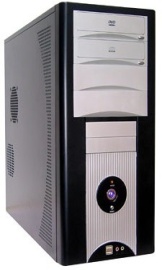 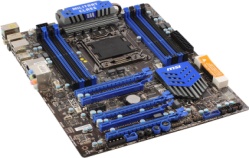 Carte mèreAssurer la connexion entre les composants internes et les périphériques externes.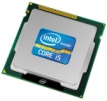 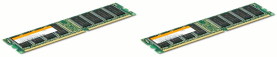 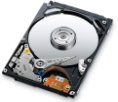 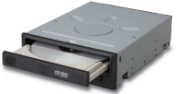 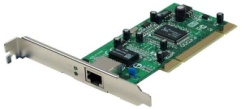 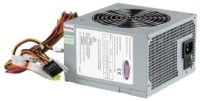 DécimaleBinaire21110101010120710001011574